Sender’s Full NameYour addressDateAddress of the ReceiverDear _____ (Name of the Recipient),Hope you have reached home safe! With this letter, I would like to express my gratitude and love to you for paying a visit to me. I always wanted to spend time with you and never wanted to leave home. But to fulfil dad’s dream of seeing me as a successful doctor, I had to come here in the city. But since I came here, I have been feeling so low and lonely. I always missed everyone from home. As you know I have a shy nature so I was unable to adjust and make new friends over here. But after your visit, I have realized and understood the importance of changes. I learned that to achieve something, we need to take some steps.Thank you for coming and staying over and giving me hope. You have made me understand how to get through this phase. When you were here with me, I felt like home. Thank you for understanding my situation and coming here to make me realize the importance of everything.Love you both! Hoping to make you proud of me, soon.With Love,_____ (Sender’s Name)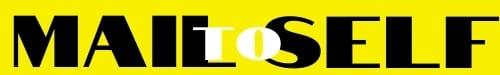 